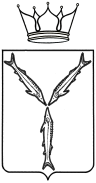 МИНИСТЕРСТВО ТРАНСПОРТА И ДОРОЖНОГО ХОЗЯЙСТВАСАРАТОВСКОЙ ОБЛАСТИП Р И К А Зот ______________ № _________________г. Саратов1. Изменить межмуниципальный маршрут регулярных перевозок пригородного сообщения № 284-Б «Энгельс - Саратов (ч-з Юбилейный)» следующим образом:Присвоить межмуниципальному маршруту регулярных перевозок пригородного сообщения № 284-Б «Энгельс - Саратов (ч-з Юбилейный)»  следующее наименование – «Энгельс (Химволокно) – Саратов (Ж/д вокзал)                             (ч/з Юбилейный (Энгельс))»;1.2. Установить путь следования транспортных средств по межмуниципальному маршруту регулярных перевозок пригородного сообщения № 284-Б «Энгельс (Химволокно) – Саратов (Ж/д вокзал)                             (ч/з Юбилейный (Энгельс))»:в прямом направлении:– от начального остановочного пункта «Энгельс (Химволокно)»  по проспекту Химиков, улицам Космонавтов, Ломоносова, проспектам Строителей, Фридриха Энгельса, улицам Тельмана, Максима Горького, Калинина, Петровская, Трудовая, Лесозаводская, далее через автомобильный мост Саратов - Энгельс. В г. Саратов по улицам Соколовая, Чернышевского, Большая Горная, Чернышевского, Московская, Степана Разина, Большая Казачья, Аткарская до конечного остановочного пункта «Саратов                    (Ж/д вокзал)»;в обратном направлении:– от конечного остановочного пункта «Саратов (Ж/д вокзал)» по улицам Аткарская, Московская, Чернышевского, Большая Горная далее через автомобильный мост Саратов - Энгельс. В г. Энгельс по улицам Лесозаводская, Трудовая, Петровская, Калинина, Максима Горького, Тельмана, проспектам Фридриха Энгельса, Строителей, улицам Ломоносова, Космонавтов, проспекту Химиков до начального остановочного пункта «Энгельс (Химволокно)».1.3. Установить в пути следования транспортных средств по межмуниципальному маршруту регулярных перевозок пригородного сообщения № 284-Б «Энгельс (Химволокно) – Саратов (Ж/д вокзал)                             (ч/з Юбилейный (Энгельс))»  следующие новые остановочные пункты:- «Детский сад №8»;- «Старое кладбище»;- «Льва Кассиля»;- «Шурова гора»;- «Октябрьская ул.»;- «Соборная ул.».1.4. Переименовать в пути следования транспортных средств по межмуниципальному маршруту регулярных перевозок пригородного сообщения № 284-Б «Энгельс (Химволокно) – Саратов (Ж/д вокзал)                             (ч/з Юбилейный (Энгельс))» следующие остановочные пункты:- остановочный пункт «Школа № 11» в остановочный пункт «Лицей им. А.Г. Шнитке»;- остановочный пункт «пл. Ленина» в остановочный пункт                 «ТЦ «Лазурный»;- остановочный пункт «Клеевой завод» в остановочный пункт «Гипермаркет «Лента»; - остановочный пункт «Школа № 14» в остановочный пункт «Школа им. Ю.А. Гагарина»;- остановочный пункт «Лесобаза» в остановочный пункт «Лесосклад»; - остановочный пункт «Большая Горная» в остановочный пункт «Большая Горная ул.»;- остановочный пункт «Чернышевского» в остановочный пункт «Чернышевского ул.»; остановочный пункт «ул. Комсомольская» в остановочный пункт «Комсомольская ул.»; - остановочный пункт «Радищева» в остановочный пункт                    «Радищева ул.»;- остановочный пункт «ул. Максима Горького» в остановочный пункт                    «Максима Горького ул.»;- остановочный пункт «Чапаева» в остановочный пункт «Чапаева ул.»;- остановочный пункт «ул. Рахова» в остановочный пункт «Рахова ул.»;- остановочный пункт «Астраханская» в остановочный пункт «Астраханская ул.».- остановочный пункт «ул. Университетская» в остановочный пункт «Университетская ул.».2. Отделу организации транспортного обслуживания всеми видами пассажирского транспорта, включая такси управления транспорта 
в течение 5 рабочих дней со дня издания настоящего приказа:2.1. Разместить на официальном сайте министерства транспорта и дорожного хозяйства области информацию об изменении межмуниципального маршрута;2.2. Внести изменения в сведения о данном маршруте в реестр межмуниципальных маршрутов регулярных перевозок в Саратовской области.3. Министерству информации и массовых коммуникаций Саратовской области опубликовать настоящий приказ.4. Контроль за исполнением настоящего приказа возложить на заместителя министра Куликова Е.А.Министр				                                                                       А.В. ПетаевПроект приказа министерства транспорта и дорожного хозяйства «Об изменении межмуниципального маршрута регулярных перевозок пригородного сообщения 
№ 284-Б «Энгельс - Саратов (ч-з Юбилейный)». Заключения по результатам независимой экспертизы и на соответствие антикоррупционному и антимонопольному законодательству принимаются в рабочее время с 12.02.2024 г. по 19.02.2024 года: на бумажном носителе – по адресу: г. Саратов, ул. 1-я Садовая, 104; электронной почтой – на адрес: ShishkinaOA@saratov.gov.ru; факсом - по номеру: 24-61-36. Телефон для справок по вопросам представления заключений по результатам независимой экспертизы: 24-61-34.Об изменении межмуниципального маршрута регулярных перевозок пригородного сообщения                № 284-Б «Энгельс – Саратов                (ч-з Юбилейный)»В соответствии со статьей 12 Федерального закона от 13 июля 
2015 года № 220-ФЗ «Об организации регулярных перевозок пассажиров и багажа автомобильным транспортом и городским наземным электрическим транспортом в Российской Федерации и о внесении изменений в отдельные законодательные акты Российской Федерации», статьей 4 Закона Саратовской области от 28 марта 2016 года № 31-ЗСО «Об отдельных вопросах организации регулярных перевозок пассажиров и багажа автомобильным транспортом и городским наземным электрическим транспортом в Саратовской области» и постановлением Правительства Саратовской области от 13 апреля 2017 года № 180-П «О порядке установления, изменения и отмены межмуниципальных маршрутов регулярных перевозок на территории области», ПРИКАЗЫВАЮ: